СОГЛАСОВАНОЗам. директора по учебной работе МОУ  «Гурьевская  СОШ»      _______________Н. С. Черных                                                                                                                                                                                                                                                                                                                                                                                                                   «     » __________2011 г.Программа самообразованияучителя начальных классовРубцовой Анны Михайловны.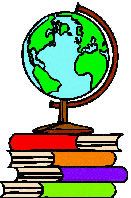 2011/ 15                                ЛИЧНАЯ КАРТА УЧИТЕЛЯначальных классовРубцовой Анны МихайловныГод рождения: 1966Домашний адрес: Республика Коми Прилузский район с. Гурьевка                                 ул. Полевая д. 12Домашний телефон:   8(821) 33466901. Образование:  высшее2. Предмет: начальные классы3. Педагогический стаж: 26 лет Общий стаж трудовой деятельности: 26 лет4. Разряд, категория:  I категория5. Прохождение курсов:        2011 г.6. Учебная нагрузка:  24 час7. Программа, по которой работает учитель: УМК «Начальная школа 21 века»8. Тема самообразования: Проектная деятельность, как средство формирования УУД в условиях внедрения ФГОС НОО.9. Технология, по которой работает учитель: деятельностный метод обучения.10. Внеклассная работа: планирование, подготовка и проведение внеклассных общешкольных мероприятий, олимпиад, участие в районных конкурсах, проведение литературных вечеров, предметных недель.11. Общественно-педагогическая деятельность: член ШМО классных руководителей, член кустового МО учителей начальных классов, член районной творческой группы «Intel».12. Творческие замыслы: Участие в районном МО, в профессиональных конкурсах, сетевых сообществах, составление презентаций к урокам и внеклассным мероприятиям.  ПЛАН САМООБРАЗОВАНИЯНачальная школа работает над проблемой: «Внедрение ФГОС второго поколения. Деятельностный подход в обучении»Моя тема самообразования:  Проектная деятельность, как средство формирования УУД в условиях внедрения ФГОС НОО.( предыдущая тема по самообразованию «Использование ИКТ на уроках в начальных классах».)Цель:  способствовать формированию УУД через внедрение технологии проектной деятельности в рамках реализации ФГОСЗадачи: воспитание патриотических чувств, приобщение к национальной культуре и традициям, воспитание нравственных и духовных качеств личности;использование технологии проектной деятельности с целью формирования УУД, академических знаний, умений, навыков;внедрение интерактивных форм организации учебного процесса с целью формирования ключевых компетентностей и повышения мотивации учащихся.повышение качества проведения учебных занятий на основе внедрения новых технологий;разработка учебных, научно – методических и дидактических материалов.Перечень вопросов по самообразованию: изучение психолого-педагогической литературы;разработка программно – методического обеспечения учебно-воспитательного процесса;проектная и исследовательская деятельность;анализ и оценка результатов своей деятельности и деятельности учащихся;продолжать изучать педагогический опыт других преподавателей;планомерное и систематическое совершенствование методов учебно–воспитательного процесса.Предполагаемый результат: разработка рабочих программ по предметам в соответствии с ФГОСформирование у ученика внутренней позиция школьника на уровне положительного отношения к школе, понимание необходимости учения, способности к самооценке, умения планировать, контролировать свои действия, формулировать собственное мнение, сотрудничать с любым партнёром, осуществлять поиск необходимой информации;повышение качества преподаваемых предметов;участие в педсоветах,  семинарах, вебинарах, в работе школьного и районного МО учителей начальных классов;умение оказать практическую помощь коллегам.Форма отчета по проделанной работе: выступление на заседаниях районного и ШМО, педсовете, участие в конкурсах.Форма самообразования: (индивидуальная, групповая, коллективная) ЭтапыСодержание работыСрокиПрактическая деятельностьДиагностическийИзучение литературы по проблеме и имеющегося опыта2011 – 2012 годКурсы повышения  квалификации учителей.Изучение ФГОС начального общего образования.Изучение  психолого – педагогической литературы: «Как проектировать УУД в начальной школе. От действия к мысли» (под редакцией А.Г.Асмолова), «Примерная основная образовательная программа образовательных учреждений».ПрогностическийОпределение целей и задач темы. Разработка системы мер, направленных на решение проблемы.Прогнозирование результатов 2012 – 2013 годУчастие в тренинге личностного роста « Работа в команде. Законы установления партнёрских отношений» и семинарах для учителей начальных классов.Выступление на школьном МО «Проектная деятельность в начальной  школе». Открытое внеклассное мероприятие по проектной деятельности в 1 классе «В мире чисел» .Работа руководителем творческой  группы учителей начальных классов по разработке программ.Разработать программу курса  «Проектная деятельность»ПрактическийВнедрение опыта работы.Формирование методического комплекса.Корректировка работы.2011 – 2015годСоздание рабочих программ по предметам в соответствии с ФГОС НОО. Участие в работе районной творческой группы «Intel»: показ фрагмента урока русского языка в 1 классе с применением ИКТ.                Выступление на заседании педсовета   30.05 2012.                   « Достижение планируемых результатов ФГОС НОО средствами УМК «Начальная школа 21 века»». Выступление на ШМО« Проектная деятельность, как средство формирования УУД».Выступления на заседаниях кустового МО «Технология проектной деятельности» (из опыта работы), «Требования к современному уроку».Участие в Дне открытых дверей (проведение открытых уроков, круглого стола для родителей).Участие в олимпиадах, конкурсах.Публикации на личном сайте: «Проектная деятельность в начальной  школе» (проекты «Моя семья», «Алфавит», «В мире чисел», «Растения и животные нашего края», «Птицы»)…ОбобщающийПодведение итогов.Оформление результатов работы.2011-2015 годУчастие в работе кустового  МО учителей начальных классов и в работе районной творческой группы «Intel»Участие и результаты в муниципальных, областных и всероссийских конкурсах и олимпиадахПубликация по теме «Реализация технологии проектной деятельности в начальной  школе, как средство формирования УУД в рамках ФГОС»Ведение персонального сайта  http://nsportal.ru/rubtsova-anna-mikhaylovna  Участие в работе школьного сайта  http://www.gurschool.ruОткрытые уроки на школьном  и районном уровне.Консультативная помощь учителям и учащимся.Анализ методов, форм, способов деятельности по теме самообразования. Подведение итогов.Оформление результатов работы.ВнедренческийРаспространение опыта работы2013-2014 год2013 -2015  годУчастие во Всероссийском конкурсе «Мой лучший урок» (проект).Публикации на сайтах  «Методсовет»,   , , "Банк интернет-портфолио учителей".Публикация в сборнике методических рекомендаций «Проектная деятельность в начальной  школе» ( по итогам экспериментальной работы)